PERNYATAAN KEASLIAN SKRIPSIDengan ini saya menyatakan bahwa skripsi yag saya tulis sebagai salah satu syarat untuk memperoleh Gelar Sarjana Ekonomi pada Jurusan Ekonomi Syariah Fakultas Ekonomi dan Bisnis Islam, Universitas Islam Negeri Sultan Maulana Hasanuddin Banten. ini sepenuhnya asli merupakan hasil karya tulis ilmiah saya pribadi.Adapun tulisan maupun pendapat orang lain yang terdapat dalam skripsi ini telah saya sebutkan kutipannya secara jelas dan sesuai dengan etika keilmuan yang berlaku dibidang penulisan karya ilmiah.Apabila dikemudian hari terbukti bahwa sebagian atau seluruh skripsi ini merupakan hasil perbuatan plagiarisme atau mencontek karya tulis orang lain, saya bersedia untuk menerima sanksi berupa pencabutan gelar kesarjanaan yang saya terima atau sanksi akademik lain sesuai dengan peraturan yang berlaku.Serang, 22 November 2018(materai)ITOH NASITOHNIM. 131401375ABSTRAKItoh Nasitoh, NIM 131401375, Judul Skripsi: Penerapan Sistem Mukhabarah di Desa Lempuyang.Mukhabarah adalah mengelola tanah diatas sesuatu yang dihasilkannya dan benihnya berasal dari pengelola, adapun muzar’ah sama seperti mukhabarah hanya saja benihnya berasal dari pemilik lahan. Kemudian hasil panennya di bagi dua antara pemilik tanah (sawah) dan petani penggarap, dimana untuk pembagian hasilnya dihitung setelah hasil kotor, dengan demikian pembagian akan dibagi sesuai dengan kesepakatan di awal antara pemilik tanah (sawah) dan petani penggarap.Berdasarkan latar belakang diatas, maka perumusan masalah dalam penelitian ini adalah: 1). Bagaimana pelaksanaan mukhabaroh di desa lempuyang?; 2) Bagaimana mukhabarah tersebut jika dikaitkan dengan mukhabarah menurut hukum Islam?Tujuan dari penelitian ini adalah: 1). Untuk mengetahui pelaksanaan mukhabarah di desa lempuyang; 2). Untuk mengetahui kaitan antara mukhabarah di Lempuyang dengan mukhabarah menurut hokum Islam.Penelitian ini dilakukan di desa lempuyang, Kec. Tanara Kab. Serang. Metode yang digunakan dalam penelitian ini yaitu pendekatan induktif kualitatif, dengan menggunakan data primer yang diperoleh dari hasil wawancara , obeservasi, data serta dokumen untuk melengkapi hasil penelitian dengan petani, yang menggunakan sistem mukhabarah dengan menggunakan metode analisis deskriptif kualitatif. Hasil penelitian adalah (1) Akad yang dilakukan adalah secara lisan, dalam akad yang dilakukan bahwa pemilik tanah (sawah) hanya menyerahkan lahan dan untuk seluruh biaya dan pengelolaan diserahkan kepada petani penggarap. (2).bagi hasil yang dilakukan adalah sistem paroan (mukhabarah) yakni 40% untuk pemilik tanah (sawah) dan 60% untuk petani penggarap. (3). Alasan pemilik tanah (sawah) melakukan mukhabarah ialah karena tenaga yang sudah tidak mampu mengelola, tidak ada waktu mengurusi lahan pertanian, dan tolong menolong. Sedangkan petani penggap karena tidak mempuyai lahan, kurangnya ekonomi, serta tolong menolong. Hasil panen dan penjualan yang diperoleh petani di Desa Lempuyang dapat membantu atau memeberikan sumbangsih terhadap penghasilan yang mereka terima selama ini, dan berperan dalam pendapatan masyarakat Desa Lempuyang, hasil panen tersebut memberikan kesejahteraan dan kemakmuran bagi masyarakat yang bekerja sebagai petani penggarap di Desa Lempuyang.Kata kunci: Sistem mukhabarah, kesejahteraan petani penggarap (sawah) di Desa LempuyangFAKULTAS EKONOMI DAN BISNIS ISLAM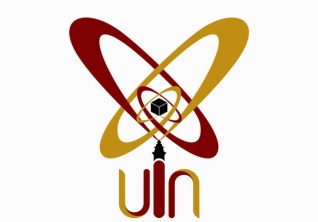 UNIVERSITAS ISLAM NEGERI (UIN)SULTAN MAULANA HASANUDDIN BANTENNomor		: Nota Dinas			Kepada Yth.Lampiran	: Skripsi 			Dekan Ekonomi dan IslamPerihal Usulan	: Usulan Ujian Skripsi		Bisnis		Di 						        SerangAssalamu’alaikum Wr. WbDipermaklumkan dengan hormat, bahwa setelah membaca dan menganalisis serta mengadakan koreksi seperlunya, kami berpendapat bahwa skripsi saudari Itoh Nasitoh, NIM: 131401375 yang berjudul: Penerapan Sistem Mukhabarah Di Desa Lempuyang, telah dapat diajukan sebagai salah satu syarat untuk melengkapi ujian munaqasyah pada Fakultas Ekonomi Dan Bisnis Islam Jurusan Ekonomi Syariah Universitas Islam Negeri Sultan Maulana Hasanuddin Banten.	Demikian atas segala perhatian Bapak, kami ucapkan terima kasih.Wassalamu’alaikum Wr. WbSerang, 22 Oktober 2018PENERAPAN SISTEM MUKHABARAHDI DESA LEMPUYANGOleh:ITOH NASITOHNIM: 131401375Menyetujui:MengetahuiPENGESAHANSkripsi a.n. Itoh Nasitoh, NIM : 131401375 yang berjudul Penerapan Sistem Mukahabarah Di Desa Lempuyang, telah diajukan dalam sidang Munaqasyah Universitas Islam Negeri Sultan Maulana Hasanuddin Banten, pada tanggl 22 November 2018	Skripsi tersebut telah disahkan dan diterima sebagai salah satu syarat untuk emmeperoleh gelar sarjana Ekonomi Syariah (SE) pada Fakultas Ekonomi dan Bisnis Islam Universitas Islam Negeri Sultan Maulana Hasanuddin Banten.Serang 22 November 2018Sidang MunaqasyahPERSEMBAHANSetiap rangkaian kata dalam skripsi ini ku persembahkan untuk keluarga tercinta yakni,Ayahanda Nasruddin dan Ibu Hj. Nurlaila yang telah berjuang setulus hati membimbing penulis.Kepada suami Muhammad Mahdi yang selalu memberikan perhatian dan dukungan sepenuh hati.Dan kepada kakak serta adik-adikku yang selalu memeberikan  motivasi.Atas Ridho-Mu dan ketulusan mereka menjadikkan penyemangat bagi ku Jazakumullah Khoiron KatsironMOTTOوَ تَعا وَ نُوْا عَلىَ ا لبِرِّ وَ ا لتَّقْوَى وَ لاَ تَعَا وَ نُوْا عَلىَ الاِثْمِ وَالْعُدْ وَانِ وَاتَّقُوْا اللَّه َ اِنَّ اللَّهَ شَدِيْدُ الْعِقاَ بِArtinya: “ …Dan tolong menolonglah kamu dalam mengerjakan (kebajikan) dan takwa, dan jangan tolong menolong dalam berbuat dosa dan pelanggaran. Dan bertakwalah kamu kepada Allah, sesungguhnya Allah amat berat siksa-Nya”. (Qs. Al-Maidah:2)RIWAYAT HIDUPItoh Nasitoh, lahir pada 04 Mei 1994 di kampung Lempuyang, desa Lempuyang, Kec, Tanara, Kab.Serang-Banten. Terlahir sebagai anak ke dua dari tujuh bersaudara dari pasangan suami istri Bapak Nasruddin dan Ibu Hj. Nurlaila.Pendidikan formal yang ditempuh penulis adalah sebagai berikut: SDN Gusguntur lulus tahun 2006MTs Mathla’ul Falah lulus tahun 2009MAS Manba’ussalam Carenang 2012 Pada tahun 2013, masuk perguruan tinggi UIN Sultan Maulana Hasanuddin Banten, pada Fakultas Ekonomi dan Bisnis Islam Jurusan Ekonomi Syariah.Selama berkuliah di UIN SMH Banten, pernah aktif di organisasi mahasiswa Komunitas Ekonomi Syariah sebagai anggota bidang Pengembangan Sumber Daya Manusia (PSDM). Selain organisasi internal kampus, penulis juga aktif mengikuti berbagai kegiatan di organisasi eksternal kampus seperti FoSSEI, komunumitas Indonesia Tanpa Pacaran wilayah Banten sebagai sie Acara, dan komunitas Back to Muslim Identity Comunity Banten.KATA PENGANTARBismillahirrahmaanirrahiimSegala puji hanya bagi Allah SWT., yang telah memberikan taufik, hidayah, serta inayah-Nya, sehingga skripsi ini dapat diselesaikan tepat pada waktunya. Shalawat beserta salam semoga tetap tercurah kepada Rasulullah SAW.,keluarga, para sahabat serta para pengikutnya yang setia hingga akhir zaman.Skripsi ini kemungkinan besar tidak dapat diselesaikan tanpa bantuan dari berbagai pihak. Oleh karenanya penulis ingin mengucapkan terimakasih dan penghargaan yang setinggi-tingginya, terutama kepada:Bapak Prof. Dr. H. Fauzul Iman, M.A. Rektor UIN Sultan Maulana Hasanuddin Banten yang telah memberikan kesempatan kepada penulis untuk bergabung dan belajar dilingkungan UIN SMH Banten.Ibu Dr. Hj. Nihayatul Masykuroh, MSI, Dekan Fakultas Ekonomi dan Bisnis Islam UIN Banten yang telah mendorong penyelesaian studi dan skripsi penulis.Bapak Hadi Peristiwo, M.M. Ketua Jurusan Ekonomi Syarian Fakultas Ekonomi dan Bisnis Islam UIN SMH Banten yang telah mengarahkan, mendidik serta memeberikan motivasi kepada penulis.Bapak Prof. Dr. H. M. A. Tihami, MA.,M.M. sebagai pembimbing I dan Ibu Anita, M.Si sebagai pembimbing II, yang telah memeberikan bimbingan dan saran-saran kepada penulis selama penyusunan skripsi ini.Bapak dan Ibu Dosen UIN SMH Sultan Maulana Hasanuddin Banten, terutama yang telah mengajar dan mendidik penulis selama kuliah di UIN SMH Banten.Seluruh Kyai, ustadz, guru dan warga Desa Lempuyang yang telah memeberikan penulis inspirasi.Keluarga, sahabat, dan rekan-rekan yang telah memberikan motivasi selama penyusunan skripsi ini.Atas segala bantuan yang telah diberikan, penulis berharap semoga Allah SWT. Membalasnya dengan pahala yang berlimpah. Aamiin.	Penulis juga menyadari bahwa skripsi ini masih jauh dari kesempurnaan baik dari segi isi maupun metodologi penulisannya. Untuk itu, kritik dan saran dari pembaca sangat penulis harapkan guna perbaikan selanjutnya. Akhirnya hanya kepada Allah penulis berharap, semoga skripsi ini bermanfaat bagi kita semua. Aamiin Serang,   22 November 2018Penulis,Itoh NasitohDAFTAR ISIPERNYATAAN KEASLIAN 		iABSTRAK		iiNOTA DINAS		iiiPERSETUJUAN		ivPENGESAHAN 		vPERSEMBAHAN 		viMOTTO		viiDAFTAR RIWAYAT HIDUP		viiiKATA PENGANTAR		ixDAFTAR ISI		xiBAB I 	PENDAHULUANLatar Belakang Masalah		1Fokus Masalah		5Rumusan Masalah		6Tujuan Penelitian		6Kerangka Pemikiran		6Metodologi Penelitian 		9Kegunaan Penelitian 		13Penelitian Terdahulu		14Sistematika Pembahasan.		17BAB II 	GAMBARAN UMUM LOKASI PENELITIANSejarah Desa		19Keadaan Geografis/Kondisi Desa		22Keadaan Sosial		22Orbitasi 		24Keadaan Demografi		24BAB III 	KAJIAN PUSTAKAPengertian Mukhabarah		31Mukhabarah		31Dasar Hukum Mukhabarah		34Rukun dan Syarat Mukhabarah		36Para Pihak Dalam Perjanjian Bagi Hasil		46Sifat Kerjasama Dalam Pertanian		47Mekanisme Pembagian Hasil Mukhabarah		48Kesejahteraan 		49BAB IV 	PEMBAHASAN DAN HASIL PENELITIANPembahsan hasil penelitian		63Mekanisme pelaksanaan akad mukhabarah atas sawah		63Tingkat Kejahteraan Petani Penggarap Sawah Desa Lempuyang		72BAB V 	PENUTUP Kesimpulan		85 Saran.		88DAFTAR PUSTAKA LAMPIRANPembimbing I	Prof. Dr. H. M. A. Tihami, MA., M.M.NIP. 195108151981031004Pembimbing IIAnita, M.SiNIP. 198208082015032003Pembimbing I	Prof. Dr. H. M. A. Tihami, MA., M.M.NIP. 195108151981031004Pembimbing IIAnita, M.SiNIP. 198208082015032003DekanFakultas Ekonomi dan Bisnis IslamDra. Hj. Nihayatul Masykuroh, M.S.INIP: 196402121991032003Ketua JurusanEkonomi SyariahHj. Mukhlishotul Jannah, S.E., M.MNIP: 197408222005012003Ketua Merangkap Anggota,Dr. Budi Sudrajat, M.A                                           NIP. 197403072002121004Sekretaris MerangkapAnggota Di’amah Fitriyyah, M.PdNIP. 198703062015032003.. 195108151981031004Anggota,Anggota,Penguji I,Dr. Itang, S.Ag.,M.Ag                                     NIP. 19710804199803103 195108151981031004Penguji II,Moch. Indrajit Roy. M.M                                           NIP. 198011292015031001.195108151981031004Pembimbing I	Prof. Dr. H. M. A. Tihami, MA., M.M.NIP. 195108151981031004Pembimbing IIAnita, M.Si      NIP. 198208082015032003